Domenica 18 Febbraio 2018*/**/***/**** ricognizione unicaIl comitato organizzatore NON RISPONDE di eventuali furti e/o danni subiti nei parcheggi o nelle scuderie.! PARCHEGGI E SCUDERIE NON CUSTODITI !PALASTURLA- INDOOR-MAGGIORE- OUTDOOR-Inizio ore   8.005 anni *A seguireB 110 tempo *A seguireB 100 tempo *A seguireB 90 prec.*A seguireA100 *Inizio ore  9.00C 135 tempoCirca ore 11.00C 145 GRAN PREMIOA seguire6 anni mistaA seguireA130-A120-A110-A100**Inizio ore 13.00C 130 tempo***A seguireC 125 tempo***A seguireC 120 fasi c. ****A seguireC 115 fasi c. ****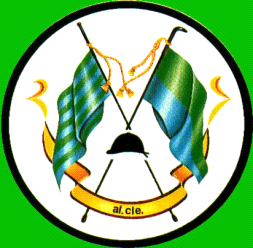 